Your recent request for information is replicated below, together with our response.I’d like to request any information held regarding a complaint made to the Environmental Health Office in the month of April 2023.Information relating to an Environmental Health complaint against XXXX.In terms of Section 17 of the Act, I can confirm that the information you seek is not held by Police Scotland.By way of explanation information relating to Environmental Health complaints are not held by Police Scotland. To be of assistance you may wish to direct your request towards the local authority for the area identified.  If you require any further assistance please contact us quoting the reference above.You can request a review of this response within the next 40 working days by email or by letter (Information Management - FOI, Police Scotland, Clyde Gateway, 2 French Street, Dalmarnock, G40 4EH).  Requests must include the reason for your dissatisfaction.If you remain dissatisfied following our review response, you can appeal to the Office of the Scottish Information Commissioner (OSIC) within 6 months - online, by email or by letter (OSIC, Kinburn Castle, Doubledykes Road, St Andrews, KY16 9DS).Following an OSIC appeal, you can appeal to the Court of Session on a point of law only. This response will be added to our Disclosure Log in seven days' time.Every effort has been taken to ensure our response is as accessible as possible. If you require this response to be provided in an alternative format, please let us know.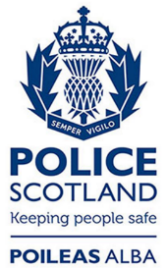 Freedom of Information ResponseOur reference:  FOI 23-1212Responded to:  02 June 2023